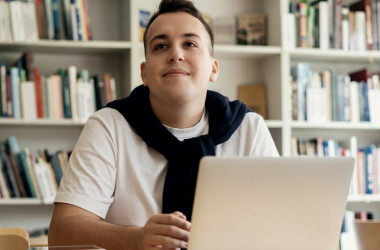 НМТ забезпечує розподіл вступників, – ВакуленкоНаціональний мультипредметний тест дозволяє провести якісний відбір найкращих вступників до найкращих закладів вищої освіти.На цьому наголосила директор Українського центру оцінювання якості освіти Тетяна Вакуленко в інтерв’ю для MriyDiy Podcast.За її словами, НМТ не є ідеальною моделлю, але в 2024 році тест буде реалізований.Також директор УЦОЯО підкреслила, що функція розподілу вступників працює дуже добре, а статистичні показники тестових форм і тестових добірок і 2022 року, і 2023 року були дуже високими.Тому наразі НМТ є найкращим інструментом з точки зору тестології для проведення вступної кампанії.Освіта.ua